План дистанционной работы в старшей группе №7Приложение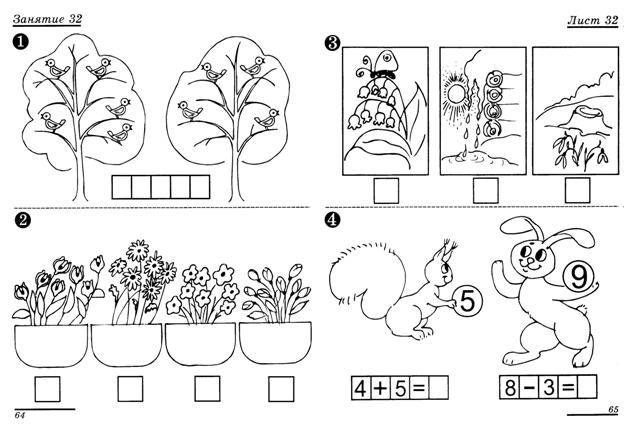 День недели/ датаСодержание деятельности/ТемаРекомендации для родителейВторник12.05.2020г.1. Развитие речиТема: Составление рассказа на тему «Как Сережа нашел щенка»Рассмотреть картинку «Мальчик с собакой» и предложите детям составить самим рассказ по картинкеhttps://www.maam.ru/detskijsad/konspekt-po-razvitiyu-rechi-v-starshei-grupe-kak-serezha-nashel-schenka.htmlВторник12.05.2020г.2. КонструированиеТема: «Весна-красна! «Панно»Предложить детям сделать декоративное панно из различных материалов: шишек, семян, косточек, засушенных листьев, лепестков цветов и др.Рассмотрите образцы схем с подходящим материалом.В качестве основы для панно используется картон с наклееными соломенными полотнищами. Основу дети подготавливают самостоятельно. Разрезанные вдоль соломинки подбираются по цвету и приклеиваются плотно друг к другу на кальку.Среда13.05.2020г.1. Математическое развитиеТема: «Решение задач, примеров»Смотрите приложение (внизу)1. Составь задачу и запиши ее решение. Прочитай запись.2. Напиши под каждой корзиной, сколько в ней цветов.3. Назови третий месяц весны. Раскрась рисунок с изображением мая. Какое время года изображено на картинках? Под каждым рисунком напиши цифру, обозначающую порядок месяца в данном времени года.4. Покажи стрелкой, кто какой пример решал. Напиши ответ и прочитай записьСреда13.05.2020г.2. Мир природыТема: «Весна – красна! Беседа о весне»Побеседовать о весне. Рассмотреть иллюстрации. Потгадывать загадки о весне.https://nsportal.ru/detskiy-sad/okruzhayushchiy-mir/2013/03/08/konspekt-nod-po-oznakomleniyu-s-okruzhayushchim-vЧетверг14.05.2020г.1. Чтение художественной литературыТема: «Стихотворение С. Есенина «Черемуха»»https://www.maam.ru/detskijsad/konspekt-zanjatija-po-rechevomu-razvitiyu-v-starshei-grupe-chtenie-i-zauchivanie-stihotvorenija-s-a-esenina-cheremuha.htmlЧетверг14.05.2020г.2. РисованиеТема: «Цветущая весна: зеленый май»Прочитайте детям эпизод из книжки «Цветные ладошки» про мальчика, который хотел стать художником, путешествие в зеленое королевство и создайте условия для свободного эксперементирования с красками с целью получения разных цветов.  http://detsadmickeymouse.ru/load/razvivajushhie_zanjatija_v_detskom_sadu/izo_dejatelnost/risovanie_ehksperimentirovanie_zeljonyj_maj_kraski_vesny/11-1-0-2224Пятница15.05.2020г.1. АппликацияТема: «Весенний ковер»Предложить детям создать весенний ковер. Посоветовать наклеить на полоске цветок нарцисса, а по бокам листочки; на квадратах  - цветы  мать-и-мачехи(цветы могут быть и другие, характерные для той или иной местности) и листья.  Предложить детям вспомнить, как можно быстро вырезать несколько одинаковых частей. В процессе работы добиваться более точного вырезания формы цветов (листья мать-и-мачехи круглые с надрезами, лепестки нарцисов овальные с заострением на одном конце). Добиваться красивого расположения и аккуратного наклеивания. Рассмотреть работу и подчеркнуть, что ковер получился очень красивый. https://www.maam.ru/detskijsad/tema-nod-vesenii-kover-starshaja-grupa.html